Раскрытие информации о деятельности ООО «Юг-Аудит-Люкс» за 2019 год1. Основные сведения об аудиторской организации2. Описание системы внутреннего контроля качества аудиторской организации, включая заявление исполнительного органа об эффективности ее функционированияВ ООО «Юг-Аудит-Люкс» создана и эффективно функционирует система внутреннего контроля качества работы, соответствующая масштабам деятельности компании и требованиям законодательства об аудиторской деятельности в Российской Федерации, МСКК № 1 «Контроль качества в аудиторских организациях, проводящих аудит и обзорные проверки финансовой отчетности, а также выполняющих прочие задания, обеспечивающие уверенность, и задания по оказанию сопутствующих услуг», МСА № 220 «Контроль качества при проведении аудита финансовой отчетности» и других применимых нормативных правовых актов.Политика и конкретные процедуры внутреннего контроля качества работы, позволяющие обеспечить разумную уверенность в том, что ООО «Юг-Аудит-Люкс» и ее персонал соблюдают профессиональные стандарты и применимые правовые и нормативные требования, а также в том, что заключения и иные отчеты, выпущенные компанией или руководителями заданий, носят надлежащий характер в конкретных обстоятельствах, закреплены во внутреннем положении «Система внутрифирменного контроля качества ООО «Юг-Аудит-Люкс» («СВКК»).СВКК устанавливает единые требования к системе контроля качества услуг в аудиторской организации и распространяется на все задания, относящиеся к аудиторской деятельности. Установленные политика и конкретные процедуры внутреннего контроля качества являются обязательными к исполнению всем персоналом компании.Руководство аудиторской организации заявляет об ответственности за разработку, внедрение, мониторинг и обеспечение соблюдения на постоянной основе правил и процедур обеспечения качества предоставляемых аудиторских, сопутствующих аудиту и прочих связанных с аудиторской деятельностью услуг, основанных на принципах независимости и профессиональной этики аудиторов.Руководство аудиторской организации заявляет об эффективности функционирования системы внутреннего контроля качества.3. Внешняя проверка качества работы аудиторской организацииВ 2016 году ООО «Юг-Аудит-Люкс» прошло плановую проверку качества аудиторской деятельности и соблюдения профессиональной этики со стороны СРО НП «РКА» (протокол № 03/2016 от 17.03.2016 г.). По результатам получено Свидетельство №425 от 17 марта 2016 года.4. Наименования всех организаций, предусмотренных частью 3 статьи 5 Федерального закона «Об аудиторской деятельности», в отношении бухгалтерской (финансовой) отчетности которых аудиторской организацией в прошедшем календарном году был проведен обязательный аудитООО «Юг-Аудит-Люкс» в 2019 году не проводило обязательный аудит бухгалтерской (финансовой) отчетности организациям, предусмотренных частью 3 статьи 5 Федерального закона «Об аудиторской деятельности».5. Заявление исполнительного органа аудиторской организации о мерах, принимаемых аудиторской организацией для обеспечения своей независимости, включая подтверждение факта проведения внутренней проверки соблюдения независимостиГенеральный директор ООО «Юг-Аудит-Люкс» подтверждает, что меры, принимаемые аудиторской организаций для обеспечения своей независимости, основаны на применении Кодекса профессиональной этики аудиторов и Правил независимости аудиторов и аудиторских организаций и обеспечивают:- личную независимость сотрудников;- обучение сотрудников по вопросам независимости и подтверждение независимости;- выявление угроз нарушения независимости, меры, предпринятые или предполагаемые аудиторской организацией для снижения или профилактики риска дальнейших нарушений;- внутренние проверки соблюдения условий независимости аудиторов и аудиторской организации.Документирование результатов тестирования проводится при принятии клиента на обслуживание, продолжении сотрудничества с имеющимися клиентами, в ходе выполнения аудиторских заданий, контроля качества оказываемых аудиторских услуг, обзорной проверки качества, мониторинга (инспекции) завершенных аудиторских заданий.Генеральный директор ООО «Юг-Аудит-Люкс» подтверждает, что ООО «Юг-Аудит-Люкс» соблюдает требования в отношении соблюдения независимости, установленные законодательством, регулирующим аудиторскую деятельность, включая требования по проведению внутренней проверки соблюдения независимости. 
6. Заявление исполнительного органа аудиторской организации об исполнении аудиторами аудиторской организации требования о ежегодном обучении по программам повышения квалификации, установленного частью 9 статьи 11 Федерального закона «Об аудиторской деятельности»Генеральный директор ООО «Юг-Аудит-Люкс» подтверждает, что аудиторы ООО «Юг-Аудит-Люкс» проходят ежегодное обучение по программам повышения квалификации, утверждаемым саморегулируемой организацией аудиторов, членом которой он является. За 2019 год все аудиторы ООО «Юг-Аудит-Люкс» прошли обучение в объеме 40 часов.7. Сведения о принятой в аудиторской организации системе вознаграждения руководителей аудиторских групп (в том числе основные факторы, оказывающие влияние на размер вознаграждения)Руководители аудиторских групп являются работниками ООО «Юг-Аудит-Люкс», и система их вознаграждения регулируется соответствующим Положением об оплате труда.Вознаграждение руководителей проверок состоит из должностного оклада, премии по результатам работы за месяц, надбавок, компенсаций и доплат. 8. Описание принимаемых аудиторской организацией мер по обеспечению ротации старшего персонала в составе аудиторской группыВ ООО «Юг-Аудит-Люкс» по всем клиентам, которые отнесены к субъектам, указанным в части 3 статьи 5 ФЗ №307 «Об аудиторской деятельности», проводится обязательная процедура ротации в целях предупреждения «угрозы близкого знакомства» («угрозы привычности»). Ротация руководителя задания проводится генеральным директором по таким проектам не реже 1 раза в семь лет (при этом семь лет исчисляются суммарно, а не последовательно). По истечении семилетнего срока руководитель задания не привлекается к заданиям по данному клиенту (не имеет отношения к заданию, а именно, не является контролером качества, руководителем задания, участником группы консультантом) в течение пяти последующих лет.9. Сведения о выручке за прошлый отчетный год:а) проведения обязательного аудита годовой бухгалтерской (финансовой) отчетности, в том числе консолидированной:- организаций, предусмотренных частью 3 статьи 5 Федерального закона «Об аудиторской деятельности», и организаций, входящих в группы, находящиеся под их контролем - 0 тыс. руб.;- прочих организаций - 954 тыс. руб.;б) предоставления услуг, связанных с выполнением отличных от аудита годовой бухгалтерской (финансовой) отчетности организаций заданий, обеспечивающих уверенность, консультационных услуг в области налогообложения и прочих связанных с аудиторской деятельностью услуг:- аудируемым лицам - 0 тыс. руб.;- прочим организациям - 70 тыс. руб. 295024, Республика Крым, г. Симферополь, ул. Севастопольская, дом 20, литера А, помещение 2 т. + 7 978 25 70 928 т. + 7 978 78 94 607E-mail:auditlux111@mail.ruСайт: https://auditlux.com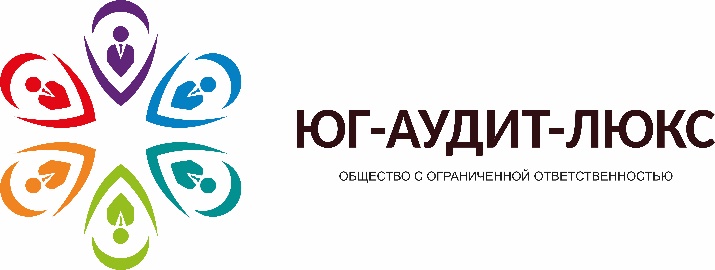 Свидетельство №14016 ООО «Юг-Аудит-Люкс» является членом СРО ААС включено в реестр аудиторов и аудиторских организаций 19 февраля 2019 г. за основным регистрационным номером записи (ОРНЗ) 11906014950Организационно-правовая форма аудиторской организацииОбщество с ограниченной ответственностьюРаспределение долей уставного капитала между собственниками 100 % аудиторыЧленство в саморегулируемой организацииВ период с 16.01.2015 г. – 24.08.2016 г., член СРО НП «Российская коллегия аудиторов», Свидетельство №1530-ю от 16.01.2015 г.;В период с 25.08.2016 г. – 24.01.2019 г., член СРО РСА, Выписка из реестра аудиторов и аудиторских организаций СРО РСА №82971-Ю/18 от 29.10.2018 г.;В период с 19.02.2019 г. – по настоящее время, член СРО ААС, Свидетельство о членстве № 14016 от 19.02.2019 г..Участие в сети аудиторских организаций, в том числе международныхНе входитОписание системы корпоративного управления аудиторской организации Высшим органом управления является Общее собрание участников.Руководство текущей деятельностью осуществляется единоличным исполнительным органом – Генеральным директором.